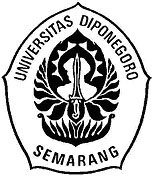 TUGAS DAN WEWENANG PENGAWAS PERIKANAN DI WILAYAH PENGELOLAAN PERIKANAN REPUBLIK INDONESIA 711BERDASARKAN UNDANG-UNDANG NOMOR 45 TAHUN 2009TENTANG PERUBAHAN ATAS UNDANG-UNDANG NOMOR 31 TAHUN 2004TENTANG PERIKANANPENULISAN HUKUMDiajukan untuk melengkapi tugas-tugas dan memenuhi syarat-syarat guna menyelesaikan Program Sarjana (S-1) Ilmu HukumOleh :EMA NURHAYATINIM 11010114120054FAKULTAS HUKUMUNIVERSITAS DIPONEGOROSEMARANG2018HALAMAN PENGESAHANTUGAS DAN WEWENANG PENGAWAS PERIKANANDI WILAYAH PENGELOLAAN PERIKANAN REPUBLIK INDONESIA 711 BERDASARKAN UNDANG-UNDANG NOMOR 45 TAHUN 2009 TENTANG PERUBAHAN ATAS UNDANG-UNDANG NOMOR 31 TAHUN 2004 TENTANG PERIKANANPENULISAN HUKUMDiajukan untuk melengkapi tugas-tugas dan memenuhi syarat-syarat guna menyelesaikan Program Sarjana (S-1) Ilmu HukumOleh :EMA NURHAYATINIM 11010114120054Penulisan hukum dengan judul di atas telah disahkan dan disetujui untuk diperbanyakPembimbing I					Pembimbing IIDr. Amalia Diamantina SH.,M.Hum.		     Dr. Ratna Herawati SH.,MH.   NIP. 196308201989032001			   NIP. 198303022008122002HALAMAN PENGESAHAN PENGUJIANTUGAS DAN WEWENANG PENGAWAS PERIKANANDI WILAYAH PENGELOLAAN PERIKANAN REPUBLIK INDONESIA 711 BERDASARKAN UNDANG-UNDANG NOMOR 45 TAHUN 2009 TENTANG PERUBAHAN ATAS UNDANG-UNDANG NOMOR 31 TAHUN 2004 TENTANG PERIKANANDipersiapkan dan disusunOleh :EMA NURHAYATINIM 11010114120054Telah diujikan di depan Dewan Penguji pada tanggal 28 Februari 2018Dewan PengujiKetuaDr. Amalia Diamantina SH.,M.Hum.NIP. 196308201989032001    Anggota Penguji I		  			Anggota Penguji II     Dr. Ratna Herawati SH.,MH.		            Amiek Soemarmi S.H.,M.Hum    NIP. 198303022008122002	   		 NIP. 195910231986032002   Mengesahkan :					Mengetahui:     	   Dekan Fakultas Hukum 		         Ketua Program Studi S1 Ilmu Hukum    Universitas Diponegoro							Prof. Dr. R. Benny Riyanto S.H.,M.Hum., CN.		 Marjo, S.H.,M.Hum.           	 NIP 196204101987031003			        NIP 196503181990031001PERNYATAANDengan ini saya menyatakan bahwa Penulisan Hukum ini tidak pernah diajukan untuk memperoleh gelar kesarjanaan di suatu Perguruan Tinggi lain, dan sepanjang pengetahuan saya didalamnya tidak terdapat karya atau pendapat yang pernah ditulis atau diterbitkan oleh orang lain kecuali yang secara tertulis diacu dalam naskah ini dan diisebutkan dalam daftar pustaka.Semarang 11 Februari 2018Ema Nurhayati11010114120054MOTTOTerbentur, Terbentur, TERBENTUK!-Tan Malaka-PERSEMBAHANTerimakasih kepada Allah SWT;Orang Tua dan keluarga;Dosen Pembimbing; Teman-teman yang selalu mendukung saya, yang namanya tak bisa saya sebutkan satu persatu karena mereka terpatri kuat dalam hati ini. KATA PENGANTARPuji dan syukur penulis panjatkan atas kehadirat Allah SWT yang telah melimpahkan rahmat dan hidayah-Nya sehingga penulis dapat menyelesaikan skripsi yang berjudul “Tugas Dan Wewenang Pengawas Perikanan di Wilayah Pengelolaan Perikanan Republik Indonesia 711 Berdasarkan Undang-Undang Nomor 45 Tahun 2009 Tentang Perubahan Atas Undang-Undang Nomor 31 Tahun 2004 Tentang Perikanan”.Adapun maksud dan tujuan penulisan skripsi ini adalah untuk memenuhi salah satu persyaratan memperoleh gelar Sarjana Hukum pada Fakultas Hukum Universitas Diponegoro Semarang. Penulis meyakini bahwa dalam penyelesaian Penulisan Hukum ini tidak lepas dari bantuan serta dorongan dari banyak pihak. Untuk itu, pada kesempatan berbahagia ini, dengan segenap ketulusan hati penulis menyampaikan rasa terimakasih sedalam-dalamnya kepada :Prof. Dr. Benny Riyanto, SH.,M.Hum.,CN., selaku Dekan Fakultas Hukum Universitas DiponegoroDr. Amalia Diamantina SH. MH., selaku Dosen Pembimbing I yang selama ini telah bersedia membantu dalam memberikan bimbingan, saran dan perhatian selama penulis menempuh Penulisan Hukum ini.Terimakasih kepada Dr. Ratna Herawati SH. MH., selaku Dosen Pembimbing II yang selama ini telah bersedia membantu dalam memberikan bimbingan, saran dan perhatian selama penulis menempuh Penulisan Hukum ini.Amiek Soemarmi S.H.,M.Hum, selaku Dosen Penguji III yang telah memberikan petunjuk, dorongan serta nasihat dalam ujian skripsi ini.Marjo SH.,M.Hum., selaku Dosen Wali yang telah banyak membantu dalam memberikan bimbingan, doa, dukungan dan arahan kepada penulis selama menempuh studi di Fakultas Hukum Universitas Diponegoro.Seluruh dosen Fakultas Hukum Universitas Diponegoro yang telah banyak membantu dalam memberikan curahan ilmu kepada penulis selama menempuh studi di Universitas Diponegoro.Direktorat Jenderal Pengawasan Sumber Daya Kelautan dan Perikanan Kementrian Kelautan dan Perikanan Republik Indonesia yang telah membukakan pintu selebar-lebarnya untuk penulis melakukan penelitian.Kedua orang tua dan keluarga penulis yang selalu memberikan perhatian, kesabaran, dukungan dan dorongan kepada penulis untuk menjadi manusia yang lebih baik dimasa depan.Putri, Ernila, Amira, Debby dan sahabat lain yang selalu ada ketika penulis merasakan hari-hari tersulit di Fakultas ini, tempat bertukar ilmu hingga cerita unik selama dibangku perkuliahan.Hukum dan Kebijakan Publik Badan Eksekutif Mahasiswa Fakultas Hukum yang merupakan tim terbaik penulis selama berada dibangku perkuliahan. Kak Attar, Kak Dina, Kak Valent, Aa Toto, Putri, Ryan, Habib, Diva Amir, Hasan dan Izzudin kalian sangat mengesankan.Kelompok Riset dan Debat, UPK pertama penulis di Fakultas Hukum. Berkat berada di KRD selama 3 tahun penulis dapat menjadi manusia yang lebih dewasa dan kuat, berani untuk mencicipi bagaimana rasanya berjuang sedemikian rupa untuk menjadi juara pada salah satu kompetisi debat hukum, berani untuk menjadi wakil ketua pelaksana dalam acara nasional yang cukup ternama serta hal-hal lain yang belum pernah penulis temui sebelumnya. Salam intelektual muda!Kelompok Studi Hukum Islam, terkhusus keluarga Departemen Riset yang telah memberikan pengalaman berharga kepada penulis selama 2 tahun. Salam akademis, salam cerdas, hati ikhlas dan kerja keras. Kalimat tersebut akan selalu penulis ingat hingga akhir hayat.Pusat Kajian Anti Korupsi Fakultas Hukum yang memberikan bekal ilmu anti korupsi yang sangat berguna bagi penulis. Keluarga TIM II Kuliah Kerja Nyata Kecamatan Banyuputih, Kabupaten Batang. Banyak pelajaran yang penulis ambil ketika bertahan jauh dari orang tua selama berminggu-minggu. Terkhusus untuk manusia-manusia di Desa Sembung, sesuai janji penulis yang akan menempatkan nama-nama kalian pada lembaran ini. Shasa, Maureen, Inna, Dila, Daru, Joko, Rifqi, Pak Lurah, Bu Lurah, Pak Kamat, Bu Narti, Tegar dan Satya kalian sangat berjasa yang secara mendadak bersedia menjadi bagian hidup penulis selama 42 hari, di tempat yang sebelumnya tak pernah penulis kunjungi.Naura Hafiza, Waristo Nanda, Eka Padmahantara (Tim Palestine), Edo Khoirul, Miftakhul Jannah, Tia Heriskha (Tim Spain), Hanif IB, Dwi Retno dan Gabriella Audrey (Tim Raja Haji Fisabilillah). Entah kenapa penulis ingin menulis nama-nama kalian disini. Mungkin karena lewat kalianlah penulis dapat menjadi pribadi yang percaya diri untuk menularkan sedikit kemampuan, pengetahuan dan ilmu-ilmu yang penulis terima di Fakultas Hukum ini. Sukses dan lacar selalu untuk kuliah kalian!Teruntuk teman-teman lain angkatan 2014, 2015, 2016, 2017 serta beberapa teman angkatan 2013 dan 2012, terimakasih telah mencoretkan tinta-tinta kehidupan yang begitu berharga bagi penulis disetiap detiknya. Semoga kita semua dapat sukses bersama di dunia dan di akhirat kelak. Senang pernah berjumpa dengan kalian.Penulis menyadari bahwa penulisan ini jauh dari kesempurnaan, untuk itu penulis bersedia menerima kritik dan saran yang membangun bagi kebaikan penulisan ini. Semoga skripsi ini dapat bermanfaat bagi setiap pembacanya.Semarang, Februari 2018Penulis.ABSTRAKKekayaan negara Indonesia yang melimpah terkadang dimanfaatkan bagi sebagian penduduk negara lain yang ingin mengambil keuntungan sendiri, contohnya pada bidang sumber daya kelautan dan perikanan yang memiliki potensi yang besar, khususnya pada Wilayah Pengelolaan Perikanan Republik Indonesia 711 (WPP-RI 711). Pencurian hasil perikanan harus ditindak secara tegas, maka dari itu pengawasan perikanan yang dilakukan oleh Pengawas Perikanan harus dimaksimalkan. Tujuan dari penulisan hukum ini yaitu untuk menganalisa kajian normatif tentang bagaimana pelaksanaan tugas dan wewenang Pengawas Perikanan dalam hal menghentikan, memeriksa dan menahan kapal perikanan yang diduga/patut diduga melakukan tindak pidana perikanan serta hambatan apa saja yang di alami dalam menjalankan tugasnya.Penulisan ini dibatasi pada empat tinjauan pustaka yaitu tentang Perikanan, Pengelolaan Perikanan, Wilayah Pengelolaan Perikanan dan Pengawas Perikanan serta dikaji menggunakan metode yuridis normatif dengan menggunakan data sekunder sebagai bahan dasarnya dan wawancara sebagai bahan pendukung.	Hasil penelitian yang diperoleh adalah pengawasan perikanan bertugas untuk mengawasi tertib pelaksanaan ketentuan peraturan perundang-undangan dibidang perikanan serta dalam pelaksanaan menghentikan, memeriksa, membawa dan menahan kapal dan/atau orang yang diduga atau patut diduga melakukan tindak pidana perikanan, Pengawas Perikanan memiliki tiga hal pokok yang harus dilakukan yaitu melakukan pemeriksaan kapal sebelum pemberangkatan, pada saat keberangkatan dan pemeriksaan pada saat kedatangan. Adapun hambatan yang dihadapi Pengawas Perikanan yaitu kurangnya efek jera yang diberikan kepada pelaku pelanggaran, kurangnya armada untuk berlayar, minimnya jadwal berlayar dan sumber daya manusia yang belum memadai yang merupakan hambatan internal. Sedangkan hambatan eksternal yang dihadapi Pengawas Perikanan dalam melaksanakan tugasnya adalah kondisi wilayah dan cuaca serta kurangnya kesadaran negara lain dalam memerangi tindak pidana perikanan. Saran yang penulis berikan dalam penulisan hukum ini yaitu penambahan sumber daya manusia yang kompeten dibidang perikanan, penambahan armada dan penambahan hari operasi serta meningkatkan kerjasama pada pihak lain yang bertugas pada bidang kelautan dan perikanan.Kata kunci : Pengawas Perikanan, Wilayah Pengelolaan Perikanan, Undang-Undang PerikananDAFTAR ISIHALAMAN PENGESAHAN	iiHALAMAN PENGESAHAN PENGUJIAN	iiiPERNYATAAN	ivMOTTO	vPERSEMBAHAN	vKATA PENGANTAR	viABSTRAK	xiDAFTAR ISI	xiiDAFTAR GAMBAR	xivDAFTAR TABEL	xvDAFTAR SINGKATAN	xviDAFTAR LAMPIRAN	xviiBAB I PENDAHULUAN	1A.	Latar Belakang	1B.	Perumusan Masalah	6C.	Tujuan Penulisan	6D.	Manfaat dan Sistematika Penulisan	7BAB II TINJAUAN PUSTAKA	11A.	Tinjauan Umum Perikanan	11B.	Tinjauan Umum Pengelolaan Perikanan	13C.	Tinjauan Umum Wilayah Pengleolaan Perikanan	15D.	Tinjauan Umum Mengenai Pengawas Perikanan	18BAB III METODE PENELITIAN	22A.	Metode Pendekatan	22B.	Spesifikasi Penelitian	23C.	Jenis dan Sumber Data	23D.	Metode Pengumpulan Data	24E.	Metode Analisis Data	25BAB IV hasil penelitian dan pembahasan	26A.	Wilayah Pengelolaan Perikanan Republik Indonesia 711	26A.1. Menurut Undang-Undang Nomor 31 Tahun 2004 Tentang Perikanan	26A.2. Menurut Peraturan Menteri Kelautan dan Perikanan 18/PERMEN-KP/2014 Tentang Wilayah Pengelolaan Perikanan Republik Indonesia	27B.	Tugas dan Wewenang Pengawas Perikanan WPP-RI 711	36B.1. Struktur Organisasi Dirjen PSDKP	36B.2. Struktur Organisasi Unit Pelaksana Teknis PSDKP	67B.3. Tugas dan Wewenang Pengawas Perikanan	70B.4. Jenis Pelanggaran pada WPP-RI 711	90C.	Hambatan Pengawas Perikanan di WPP-RI 711	92BAB V PENUTUP	99A.	Simpulan	99B.	Saran	100DAFTAR PUSTAKA	101LAMPIRAN	104DAFTAR GAMBARGambar Peta Wilayah Pengelolaan Perikanan Republik Indonesia	29Gambar Peta WPP-RI 711	34DAFTAR TABELTabel Pemanfaatan Sumber Daya Ikan di WPP-RI 711	35Tabel Struktur Organisasi PSDKP	39Tabel Rekapitulasi Data Hasil Operasi Kapal PSDKP 2017 	91Tabel Penanganan Tindak Pidana yang ditangani Pengawas Perikanan	92Tabel Data Jumlah Pelabuhan Perikanan di WPP-RI 711	94DAFTAR SINGKATANBakamla : Badan Keamanan LautDirjen : Direktorat JenderalFAO : Food and Agriculture OrganizationPEB : Pemberitahuan Ekspor BarangPermen : Peraturan MenteriPP : Pangkalan PendaratanPPN : Pelabuhan Perikanan NusantaraPPP : Pelabuhan Perikanan PantaiPSDKP : Pengawasan Sumber Daya Kelautan dan PerikananSIPI : Surat Izin Penangkapan IkanSIKPI : Surat Izin Kapal Pengangkut IkanSKAI : Surat Keterangan Asal IkanSKAT : Surat Keterangan Aktivasi TransmitterSLO : Surat Laik Operasi Kapal PerikananSPB : Surat Persetujuan BerlayarUPT : Unit Pelaksana TeknisWPP-RI : Wilayah Pengelolaan Perikanan Republik IndonesiaZEEI : Zona Ekonomi Eksklusif IndonesiaDAFTAR LAMPIRANA. Form 01 – 17 Teknis Menghentikan, Memeriksa, membawa dan Menahan Kapal oleh Pengawas Perikanan dalam Keputusan Dirjen PSDKP Nomor KEP.350/DJ-PSDKP 2011	104B. Format Berita Acara Hasil Pemeriksaan Kapal dalam Perdirjen-PSDKPNomor 12/PER-DJPSDKP/2017 Tentang Petunjuk Teknis PengawasanKapal Perikanan	130C. Peraturan Menteri Kelautan dan Perikanan Nomor 18/PERMEN-KP/2014 Tentang Wilayah Pengelolaan Perikanan Negara Republik Indonesia	139D. Permohonan Izin Riset Kementrian Kelautan dan Perikanan	148E. Persetujuan Izin Riset Kementrian Kelautan dan Perikanan	149